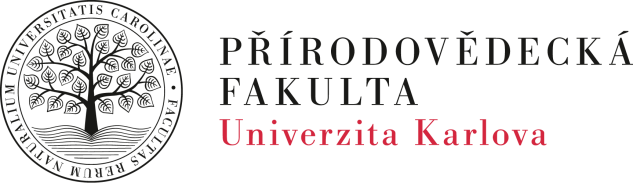 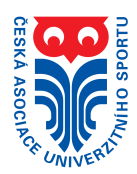 VÝSLEDKY 33. Ročníku memoriálu PhDr. Miroslava BubníkaO pohár 17. Listopadu v plaveckých štafetáchpod záštitou děkana Přírodovědecké fakultyUniverzity Karlovy prof. rndr. Jiřího Zimy, Csc., 
PRAŽSKÉHO VYSOKOŠKOLSKÉHO SPORTUA ČESKÉ AsociacE univerzitního sportuPlaveckých štafet se zúčastnilo 144 sportovců z 11 fakult pražských vysokých škol. Věcné ceny předával vedoucí Katedry tělesné výchovy Mgr. et Mgr. Lukáš Frantál. Za vydařený průběh děkujeme všem rozhodčím, trenérům, Pražskému vysokoškolskému sportu, České asociaci univerzitního sportu a především vedení Přírodovědecké fakulty Univerzity Karlovy.Mgr. Zdeňka Polová						Mgr. et Mgr. Lukáš Frantál          ředitelka závodu		     	   	                      vedoucí KTV PřF UKCelkové pořadíFakultní družstvo8 × 50 m P8 × 50 m VZSoučet časů12. a 3. LF "A"04:34,603:35,208:09,82VŠE04:48,003:45,508:33,53FTVS04:56,003:47,008:43,04ČVUT FEL05:02,903:52,308:55,25PřF "A"05:03,203:57,109:00,361. LF "A"05:09,203:53,809:03,072. a 3. LF "B"05:14,403:58,609:13,08MATFYZ05:14,604:00,009:14,69ČVUT FSV05:21,103:55,209:16,310Právnická ELITA05:21,604:19,009:40,611Smíšená VŠE a Lékařská05:44,004:20,010:04,012HISPORT05:40,304:26,910:07,213PřF "B"05:50,704:19,510:10,2142. a 3. LF "C"05:50,304:24,910:15,215PřF "C"05:56,104:30,110:26,2162. a 3. LF "D"06:02,504:48,310:50,817PedF UK I.06:41,305:35,112:16,418Smíšená PřF a PedF06:49,005:32,012:21,0